Curriculum Vitae of Dr.THOMAS 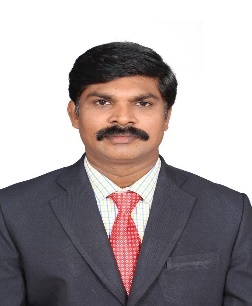 THOMAS.295289@2freemail.com   	 CAREER OBJECTIVE :Ambitious, organized professional with 15 plus years of experience in academic administration and research with adaptability, dependability and strong motivation for service and achievement.SUMMARY:Over 10 plus years of experience in Teaching in India & UAEOver 5 plus years of work experience in Industry in IndiaEDUCATIONAL QUALIFICATION:Doctor of Philosophy Ph.D. in Chemistry.Thesis Title: SYNTHESIS OF NEW ANTIMICROBIAL ACTIVE TRANSITION                        METAL COMPLEXES AND THEIR ELECTROCHEMICAL BEHAVIOURKalasalingam University, Krishnan Koil, Tamilnadu,India.Master of PhilosophyM.Phil. in ChemistryAlagappa University, Karaikudi,Tamilnadu, India. Master of ScienceM.Sc. in ChemistryAlagappa University, KaraikudiBachelor ofScienceB.Sc. in ChemistryManonmanium Sundaranar University, TirunelveliCAREER HIGHLIGHT:INSTITUTION # 1: GRAMMAR SCHOOL  	DUBAI, UAEDESIGNATION	:  Chemistry Teacher (Secondary)DURATION		:  March 2015 -  September 2016CURRICULUM	:  IGCSEINSTITUTION # 2:FRANCIS XAVIER ENGINEERING COLLEGE TAMILNADU |INDIADESIGNATION	:  Associate Professor&  HOD DURATION		:  June 2007 – Aug 2014CURRICULUM	:  University level / Accredited by AICTE / NBAINSTITUTION # 3:     PSN COLLEGE OFENGINEERING     TAMILNADU | INDIADESIGNATION	:  Assistant ProfessorDURATION		:  Sept. 2005– June2007CURRICULUM	:  University level / Accredited by AICTEINSTITUTION # 4:     St.JOHNS COLLEGETAMILNADU | INDIADESIGNATION	:  Lecturer.DURATION		:  Sept. 2004 – Aug 2005CURRICULUM	:  University level / Accredited by UGCOVERALLSUBJECTS HANDLED:Organic ChemistryInorganic ChemistryPhysical ChemistryEngineering ChemistryEnvironmental Science & Engineering.Chemistry Laboratory  (Physical, Inorganic  &  Organic  labs) OVERALL RESPONSIBILITIES IN TEACHING:Plans and prepares for classroom instruction Encourages the productive citizenship and respectful conduct of studentsIdentifies needed resources and materials for classroom instructionIdentifies resources to meet the needs of individual studentsUses a variety of instructional strategies to meet varied student needsProvides a positive classroom environment that promotes student learningEstablishes and maintains standards of student behavior needed for an orderly, productive classroom and college.Identifies students who need support and extra help, works with them according to individual needs and regularly reports to coordinator about their progress.Designs ways to keep a class of multiple-intelligence actively involved at different levelsMotivates, encourages, and finds interesting ways to keep the learning spirit high throughout the year.Builds team spirit in students of his/her house group where he/she belongs.INDUSTRY EXPERIENCE:COMPANY #1:ARTEK SURFIN CHEMICALS LIMITED	MUMBAI |INDIAA leading company involved research &development in General Metal Finishing /Electro-colouring / Precious Plating and Multi-Layer PCB platingDESIGNATION		: Research & Development Chemist.DURATION			: From May 1997 to September2002Perform chemical process on hardware (anodizing/ plating)Perform chemical analysis  of various plating  solutionsHandling of all chemicals process such as Zinc, Copper, Gold, Silver, Electro less Nickel, Electro less Copper, Tin and Hard Chrome etc.Perform Chrome, Nickel, Cadmium plating or shot-peening.Maintenance of processing equipment’s, mechanical testing and waste water testing.Co-ordinating with other departments for business growth, technological up gradation, Qualitycontrol, production and continuous improvement and new developments of plating process.PROFESSIONAL ACHIEVEMENTS &SKILLS:Being Head of the Department of Chemistry produced 95 % results consistently in the Anna University Examinations.Conducted an AICTE – ISTE sponsored International seminar on “Recent Trends inEnvironmental Science  and Green Chemistry” in the month of 22ndFeb, 2009 for the first time in FXECAs ISO – 9001 Co-ordinator designed the guidelines for the creation and maintenance of files. Actively participated and contributed to the NBA accreditation of FXEC.Optimistic role model for the students and colleagues.Counselling & motivating the students community.Designing innovative instructional materials.Passion towards developing clinical skills.Maintaining good rapport with colleagues and higher officials.Considering parent as one of the stake holders and maintaining cordial relationship to make them to participate in the education system for the development of the Institution.Paying individual attention to the slow learners and motivating toppers to achieve the highest.Integrating new knowledge and skills to transition time and focusing effort on application.Developing Leadership Qualities of the students.Ability to operate or work on new instructional tools such as smart board, with appropriate pace. IT  Skills – Excellent  knowledge in MS Word, MS Access, MS PowerPoint, & MS Excel  CONFERENCE/WORKSHOP PARTICIPATEDParticipated in AICTE  sponsored   National Seminar on Advancements in Corrosion Control on July 30 & 31, 2009 organized by Department of  Chemistry, MEPCO SCHLENK Engineering College, Sivakasi, Tamilnadu .Attended  “The   Activity  Learning  Methodology  Content  Enrichment Training” as  a   Resource  Person  on  19th January 2009  at   Block  Resource  Centre, Sankarankovil .Short Term Training Programme on “RECENT TRENDS  IN  ATMOSPHERIC  SCIENCES”  from   16th  to  22nd  August  2008  at  INDIAN  INSTITUTE    OF    TECHNOLOGY, Chennai.Participated in National Level Workshop on “TECHNOLOGY OPTIONS FOR A GREENER ENVIRONMENT” on 8th and 9th March 2005 at MOUNT ZION College of Engineering & Technology, Pudukkottai.CONTRIBUTED RESEARCH PUBLICATIONS	:Synthesis, Spectral, Redox  and  Biological  Screening studies  of  Schiff  base Copper(II), Nickel(II), Cobalt(II), Oxovanadium  and  Zinc(II)  Complexes  derived  from  Curcumine and 4-Aminoantipyrine, Polish Journal of Chemistry, 82, (2008) 469-480.Synthesis, spectral characterization, redox and biological screening studies of Schiff base transition metal complexes, Journal of Pharmacy Research 5(12) (2012) 86-90.  “Synthesis, structural investigation, electrochemical and antimicrobial studies of some transition metal complexes”. International Journal of Chem-Tech Research Vol.4, No.1, (2012) 247-257.Synthesis, Spectral Characterisation, Redox and Biological Screening Studies of Schiff Base Transition Metal Complexes Derived from Curcumin and 4-Aminoantipyrine, Presented in Seminar on Theoretical and Chemical Sciences at Annamalai University, Chidambaram, 22 and 23 – Feb.-2008. Ab. No. P-12,     P. No. 18.Synthesis, Characterisation, Redox and antimicrobial Studies of Schiff Base Copper(II), Nickel(II), Cobalt(II), Oxovanadium(II) and Zinc(II) Complexes Derived from Curcumino - 4-Aminoantipyrine and 2- aminophenol, Presented in UGC sponsored National Level Conference on Recent Advances in the study of Transition metal Complexes at VHNSN College Virudhunagar – 626 001 Aug – 13 and 14-2008. Ab. No. 06, P.No.37.Synthesis, Spectral, redox and antimicrobial studies of Schiff Base Transition metal Complexes Derived from Curcumino-4-Aminoantipyrine and 2- aminothiophenol, Presented in Seminar on Theoretical and Chemical Sciences at Annamalai University, Chidambaram, 17 and 18 Oct – 2008. Ab. No. P-29,      P. No. 17.Synthesis, Spectral, Redox and biological investigation of Schiff base Transition metal complexes, Presented in DST sponsored National Level Conference on Recent Trends in Bioinorganic chemistry at VHNSN College Virudhunagar – 626 001 Feb. – 17 and 18-2011. Ab. No. PP-19, P.No.65.Spectroscopic, Electrochemical and Biological Investigation of some Transition Metal Complexes, in CSIR, DST & TNSCST sponsored National Conference on Advanced Functional Materials and Applications at  Department of Chemistry, Kalasalingam University, Krishnan Koil – 626190 Dec. – 16 and 17- 2011. Ab. No. PP-22, P.No.56.MEMBERSHIP OF PROFESSIONAL BODIES:Society for Advancement of Electrochemical Science andTechnology, Karaikudi	The Royal Society of Chemistry PERSONAL INFORMATION:I hereby solemnly pledge that the above information furnished by me is true to the best of my knowledge.Date of Birth:09-02-1973Sex:MaleMarital Status:MarriedNationality:Indian